ANEXO I	Tabelas e GráficosTabela 1 – Situação das demandas por incorporação de tecnologias na CONITEC/MS realizadas até outubro/2014. Fonte: CONITEC, 2014. Dados disponíveis em: <http://conitec.gov.br/index.php/tecnologias-em-avaliacao> Acessado em 01 Nov 2014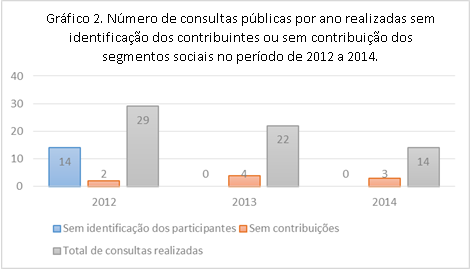 Fonte: CONITEC, 2014. Dados disponíveis em: <http://conitec.gov.br/index.php/consultas-publicas> Acessado em 01 Nov 2014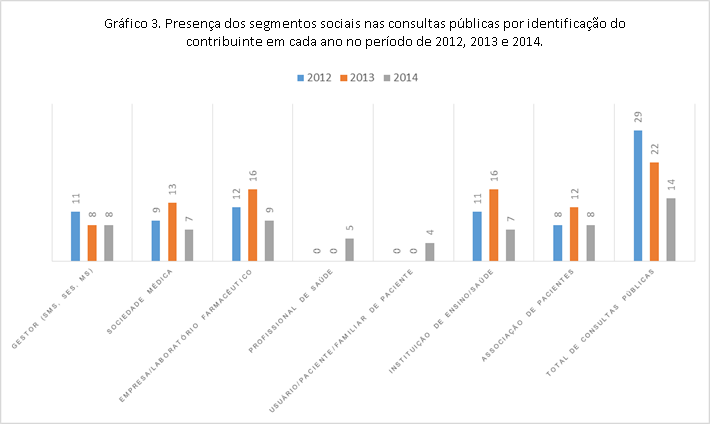 Fonte: CONITEC, 2014. Dados disponíveis em: <http://conitec.gov.br/index.php/consultas-publicas> Acessado em 01 Nov 2014Figura 2. Incoerências nas identificações dos segmentos sociais das consultas públicas realizadas pela CONITEC.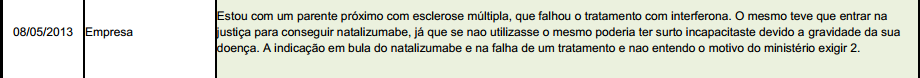 Fonte: CONITEC, 2014. Disponível em: < http://conitec.gov.br/images/Consultas/Contribuicoes/2013/Contribuicao_CP19_2013_natalizumabe.pdf> Acessado em 01 Nov 2014DemandanteTotal de DemandasAnálise/aguardando apreciação final para publicaçãoEncerradas a pedido do demandanteTecnologias Incorporadas no SUSTecnologias não Incorporadas no SUSTecnologia fora do Escopo da CONITECRecusadas por não conformidade formal de documentaçãoExclusões de TecnologiaEmpresa/Lab. Farmacêutico941051236130-Associação de Pacientes88-3--5-Órgãos do Poder Judiciário83-23---Comitês e Sociedades Médicas3-----3-Gestores Estaduais de Saúde116--5---Ministério da Saúde89279334--16Profissional de Saúde1---1---Total2145414504913816